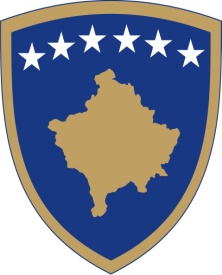 Republika e KosovësRepublika Kosova-Republic of KosovoQeveria-Vlada-Government Ministria e Tregtisë dhe  Industrisë, Ministarstvo Trgovine i Industrije Ministry of Trade and Industry, UDHËZIM ADMINISTRATIV (MTI) NR.00/2020 PËR CAKTIMIN E KUSHTEVE PËR VENDOSJEN E AGREGATEVE DHE MBUSHËSVE PËR BETON NË TREG ADMINISTRATIVE INSTRUCTION (MTI) No. 00/2020 FOR SETTING THE CONDITIONS FOR PLACING AGGREGATES AND FILLERS FOR CONCRETE ON THE MARKETAdministrativno uputstvo (MTI) BR. 00/2020O određivanju uslova za stavljanje AGREGATA I PUNILa BETONA na tržište Shtojca 1 Karakteristikat dhe nivelet/klasat e performancësShtojca 2 Karakteristikat dhe nivelet/klasat e performancës sipas zgjedhjes së prodhuesitAnnex 1 Characteristics and performance levels/classesAnnex 1 Characteristics and performance levels/classes at the choice of the manufacturer;Aneks 1 Karakteristike i nivoi/klase svojstavaAneks 2 Karakteristike i nivoi / klase svojstava po izboru proizvođača;Ministri i Ministrisë së Tregtisë dhe Industrisë, Në mbështetje të nenit 50 të Ligjit nr. 06/L-033 për Produkte të Ndërtimit (Gazeta Zyrtare e Republikës së Kosovës / Nr. 21 / 05 Dhjetor 2018), nenit 8 paragrafi 1 nën-paragrafi 1.4,  Shtojca 13 e Rregullores Nr. 06/2020 për Fushat e Përgjegjësisë Administrative të Zyrës së Kryeministrit dhe Ministrive, si dhe nenit 38 paragrafit 6 të Rregullores së Punës së Qeverisë Nr. 09/2011 (Gazeta Zyrtare nr.15, 12.09.2011),Nxjerr: UDHËZIM ADMINISTRATIV (MTI) Nr.00/2020 PËR CAKTIMIN E KUSHTEVE PËR VENDOSJEN E AGREGATEVE DHE MBUSHËSVE PËR BETON NË TREGNeni 1QëllimiMe këtë Udhëzim Administrativ përcaktohen kërkesat teknike specifike për vendosjen e për vendosjen e agregateve dhe mbushësve për beton në tregun e Kosovës në tregun e Republikës se Kosovës. Neni 2FushëveprimiKy Udhëzim Administrativ rregullon kushtet për vendosjen e agregateve dhe mbushësve për beton në tregun e Republikës së Kosovës, specifikimet teknike dhe sistemin që aplikohet për vlerësimin dhe verifikimin e qëndrueshmërisë së performancës (AVCP) të këtyre produkteve, procedurën me të cilën deklarohet performanca si dhe kërkesat për shënjimin  këtyre produkteve me shenjen e konformitetit.Neni 3Kërkesat për agregate dhe mbushësve për beton1. Agregatet dhe mbushësit për qëllim të përgatitjes se betonit që përdoren në ndërtesa, rrugë dhe punime tjera ndërtimore, përveç shënjimit CE do t'i nënshtrohen kërkesave të mëposhtme:1.1. Produktet duhet të jenë në përputhje me kërkesat e standardit SK EN 12620: Agregatet për beton (versioni i fundit qe përfshin çdo amandamentim apo korrigjim), ose standardet nacionale të cilat janë teknikisht ekuivalente transpozim i EN 12620 konsiderohen të pranueshme, 1.2. Prodhuesi duhet të hartojë deklaratën e performancës duke përdorur modelin e përcaktuar në Shtojcën 1 të Udhëzimit Administrativ Nr. 03/2019 për Kërkesat Themelore për Punimet e Ndërtimit, Deklaratën e Performancës së Produkteve të Ndërtimit, Sistemet e Vlerësimit dhe Verifikimit të Qëndrueshmërisë Performancës të Produkteve të Ndërtimit dhe Publikimin e Deklaratës së Performancës në Ueb Faqe.1.3. Karakteristikat dhe nivelet/klasat e performancës duhet të deklarohen në të gjitha rastet në pajtim me Shtojcën 1 të këtij Udhëzimi Administrativ.1.4. Karakteristikat ose nivele/klasa të performancës mund të deklarohen sipas zgjedhjes së prodhuesit, në pajtim me Shtojcën 2 të këtij Udhëzimi Administrativ.1.5. Sistemi ose sistemet për vlerësimin dhe verifikimin e qëndrueshmërisë së performancës janë këto:1.5. Produkti duhet të ketë shënjimin e konformitetit të Kosovës, shënjimin CE ose shenjën tjetër ekuivalente të konformitetit nga një vend tjetër.Neni 4 Shtojcat 1. Shtojca 1 dhe 2 që i është bashkëngjitur këitj Udhëzimi Administrativ, është pjesë përbërëse e tij:Shtojca 1: Karakteristikat dhe nivelet/klasat e performancës;Shtojca 2: Karakteristikat dhe nivelet/klasat e performancës sipas zgjedhjes së prodhuesit;Neni 5Hyrja në fuqiKy Udhëzim Administrativ hyn në fuqi shtatë (7) ditë pas nënshkrimit nga Ministri i Ministrisë së Tregtisë dhe Industrisë dhe publikimit në “Gazetën Zyrtare” të Republikës së Kosovës.Vesel KRASNIQI________________MinisterPrishtinë, 00.07.2020Minister of the Ministry of Trade and  Industry, On the basis of Article 50  of the Law no. 06/L-033 on Construction Products (Official Gazette of the Republic of Kosovo / No. 21 / 05 December May 2018), article 8, sub-paragraph 1.4, Appendix 13  of Regulation Nr.06/2020 for the areas of administrative responsibility of the Office of the Prime Minister and Ministries and Article 38, paragraph 6 of the Rules of Procedure of the Government no. 09/2011 (Official Gazette No. 15, 12.09.2011),Issues:ADMINISTRATIVE INSTRUCTION (MTI) No. xx/2020FOR SETTING THE CONDITIONS FOR PLACING AGGREGATES AND FILLERS FOR CONCRETE ON THE MARKET Article 1PurposeThis Administrative Instruction sets out the specific technical requirements for placing of aggregates and fillers for use in concrete on the market of the Republic of Kosovo.Article 2ScopeThis Administrative Instruction regulates the conditions for placing of aggregates and fillers for use in concrete on the market of Republic of Kosovo, the technical specifications and the applicable system for the assessment and verification of constancy performance (AVCP) of these products, the procedure by which performance is declared and the requirements for marking these products with the conformity marking.Article 3Requirements for  aggregates and fillers for use in concrete1. Aggregates and fillers intended for the preparation of concrete for use in buildings, road and other civil engineering works, other than that bearing the CE marking, shall be subject to the following requirements:1.1. The products shall comply with the standard requirements SK EN 12620: Aggregates for concrete (latest version including any amendments or correction), or national standards which are technically equivalent transposition of EN 12620 shall be considered acceptable.1.2. The manufacturer shall draw up a declaration of performance using the model given in Annex 1 of Administrative Instruction No. 03/2019 on Basic Requirements for Construction Works, Declaration of Performance on Construction Products, Systems for the Assessment and Verification of Constancy of Performance of Construction Products and Publication of the Declaration of Performance on the Web Site.Characteristics and performance levels/classes shall, in all cases, be declared in accordance with Annex 1 of this Administrative Instruction.1.4. Characteristics and performance levels/classes may be declared at the choice of the manufacturer in accordance with Annex 2 of this Administrative Instruction.1.5. The system or systems for the Assessment and Verification of Constancy of Performance are:1.5. The product shall bear the Kosovo conformity marking, CE marking or equivalent conformity marking from another country.Article 4Annexes1. The Annex 1 attached to this Administrative Instruction, is an integral part thereof:Annex 1: Characteristics and performance levels / classes;Annex 2: Characteristics and performance levels / classes at the choice of the manufacturer;Article 5Entry into forceThis Administrative Instruction shall enter into force seven (7) days after being signed by the Minister of Ministry of Trade and Industry, and publication in the “Official Gazette” of the Republic of Kosovo.Vesel KRASNIQI________________MinisterPrishtina, 00.07.2020Ministar Ministarstvo Trgovine i Industrije, U skladu sa članom 50 Zakona br. 06/L-033 o građevinskim proizvodima, Službeni list Republike Kosovo / Br. 21 / 05. maj 2018. godine, članu 8 stav 1 podstav 1.4. Prilog 13  Pravilnika br. 06/2020 o oblastima administrativne odgovornosti Kancelarije premijera i ministarstava, kao i na osnovu člana 38 stav 6 Pravilnika o radu Vlade br. 09/2011 (Službeni list br.15, 12.09.2011),Donosi:Administrativno uputstvo (MTI) BR. xx/2020O određivanju uslova za stavljanje AGREGATA I PUNILa BETONA na tržište Član 1Cilj Ovim administrativnim uputstvom se utvrđuju posebni tehnički zahtevi za stavljanje agregata i punila za beton na tržište Republike Kosovo. Član 2Delokrug Ovim administrativnim uputstvom se uređuju uslovi za stavljanje agregata i punila za beton na tržište Republike Kosovo, tehničke specifikacije i važeći sistem za procenu i potvrđivanje stalnosti svojstava (AVCP) ovih proizvoda, postupak kojim su proglašena svojstva i zahtevi za označavanje tih proizvoda oznakom usklađenosti.Član 3Zahtevi za agregate i punila za beton 1. Agregati i punila za beton za upotrebu u zgradama, putevima i drugim građevinskim radovima, osim onih koji nose oznaku CE, podležu sledećim zahtevima:1.1. Proizvodi moraju biti u skladu sa zahtevima standarda SK EN 12620: Agregati za beton (najnovija verzija uključujući sve izmene ili ispravke) ili nacionalni standardi koji su tehnički ekvivalentni za prenos EN 12620 smatraju se prihvatljivim,1.2. Proizvođač treba da sastavi deklaraciju o svojstvima koristeći model naveden u Aneksu 1. Administrativnog uputstva br. 03/2019 o osnovnim zahtevima za građevinske radove, Deklaraciju o svojstvima građevinskih proizvoda, sistemima za Procenu i Potvrđivanje Stalnosti Svojstava građevinskih proizvoda i objavi Deklaraciju o svojstvima na veb stranici.1.3. Karakteristike i nivoi / klase svojstava u svim se slučajevima trebaju deklarisati u skladu sa Aneksom 1 ovog Administrativnog uputstva,1.4. Karakteristike i nivoi / klase svojstava mogu se deklarisati po izboru proizvođača u skladu sa Aneksom 2 ovog Administrativnog uputstva:1.5. Sistem ili sistemi za Procenu i Potvrđivanje Stalnosti Svojstava su.1.5. Proizvod mora nositi kosovsku oznaku usklađenosti, CE oznaku ili ekvivalentnu oznaku usklađenosti iz druge zemlje.Član 4 Aneksi 1. Aneksi 1 i 2, priloženi ovom Administrativnom uputstvu, su njegovi sastavni delovi:Aneks 1: Karakteristike i nivoi/klase svojstava;Aneks 2: Karakteristike i nivoi/klase svojstava po izboru proizvođača;Član 5Stupanje na snagu Ovo Administrativno uputstvo stupa na snagu sedam (7) dana nakon potpisivanja od strane ministra ministarstva za trgovinu i industriju i objavljivanja u "Službenom listu" Republike Kosovo.Vesel KRASNIQI________________MinistarPriština, 00.07.2020. godineKarakteristika e detyrueshmeNiveli i performancës ose klasa e nevojshmeKarakteristikat për agregatet dhe mbushësitForma e grimcave, madhësia dhe dendësia: dendësia e grimcave dhe thithja e ujitPastërtia: përsosja KategoriaDendësia e grimcave dhe thithja e ujitQëndrueshmëria ndaj ngrirjes / shkrirjesKategoritëKarakteristikat vetëm për agregatetForma e grimcave, madhësia dhe dendësia:kategorizimiToleranca/kategoriaKarakteristika opsionaleNiveli i performancës ose klasa e nevojshmeKarakteristikat për agregatet dhe mbushësitPërbërja / përmbajtjakloruretsulfate të tretshme në acidsulfur i përgjithshëmpërmbajtja e sulfatit të tretshëm në ujë të agregateve të ricikluarapërbërësit që ndryshojnë shkallën e vendosjes dhe forcimit të betonitndikimi në kohën e vendosjes fillestare të çimentos (agregatet e ricikluaraKategoriaVlera e pragutKategoriaVlera e pragutKategoriaStabiliteti i vëllimit:tkurrja e tharjespërbërësit që ndikojnë në stabilitetin e vëllimit të shllakut të furrës me ftohje të ajritVlera e pragutVlera e pragutSubstancat e rrezikshme: substanca të tjera të rrezikshmeQëndrueshmëri ndaj reaktivitetit alkali-silicKarakteristikat vetëm për agregatetForma e grimcave, madhësia dhe dendësia:madhësia e agregateveforma e agregateve të trashaPërcaktimiKategoriaPastërtia: përmbajtja e trashësisë së guaskave të agregateveKategoriaRezistenca e trashësisë agregate ndaj fragmentimitKategoriaRezistenca ndaj lustrimit / gërryerjes / përdorimit:rezistenca ndaj përdorimit të agregateve të trashërezistenca ndaj lustrimitrezistenca ndaj gërryerjes sipërfaqësorerezistenca ndaj gërryerjes nga gomat e dhëmbëzuaraKategoriaKategoriaKategoriaKategoriaPërbërja / përmbajtjapërbërësit e agregateve të trashë të ricikluarpërmbajtja e sulfatit të tretshëm në ujë të agregateve të ricikluarandikimi në kohën e vendosjes fillestare të çimentos (agregatet e ricikluara)përmbajtja e karbonatit të agregatit të imët për shtrimin me beton të sipërfaqes së korsiveKategoritëKategoriaKategoriaSubstancat e rrezikshme:emetimi i radioaktivitetitlirimi i metaleve të rëndalirimi i karbonit poli aromatikAgregate nga burime radioaktive të destinuara për përdorim në betonKarakteristikat vetëm për mbushësitForma e grimcave, madhësia dhe dendësia: agregate mbushësVlera e pragutCompulsory characteristicPerformance level or class requiredCharacteristics for aggregates and fillersCharacteristics for aggregates and fillersParticle shape, size and density: particle density and water absorptionCleanliness: finesCategoryParticle density and water absorptionDurability against freeze/thawCategoriesCharacteristics for aggregates onlyParticle shape, size and density:GradingTolerance/categoryOptional characteristicPerformance level or class requiredCharacteristics for aggregates and fillersCharacteristics for aggregates and fillersComposition/contentchloridesacid soluble sulfatestotal sulfurwater-soluble sulfate content of recycled aggregatesconstituents which alter the rate of setting and hardening of concreteinfluence on initial setting time of beton (recycled aggregates)CategoryThreshold valueCategoryThreshold valueCategoryVolume stability:drying shrinkageconstituents which affect the volume stability of air-cooled blast-furnace slagThreshold valueThreshold valueDangerous substances: other dangerous substancesDurability against alkali-silica reactivityCharacteristics for aggregates onlyCharacteristics for aggregates onlyParticle shape, size and density:aggregate sizeshape of coarse aggregatesDesignationCategoryCleanliness: shell content of coarse aggregatesCategoryResistance to fragmentation of coarse aggregateCategoryResistance to polishing/abrasion/wear:resistance to wear of coarse aggregateresistance to polishingresistance to surface abrasionresistance to abrasion from studded tyresCategoryCategoryCategoryCategoryComposition/contentconstituents of coarse recycled aggregateswater-soluble sulfate content of recycled aggregatesinfluence on initial setting time of beton (recycled aggregates)carbonate content of fine aggregated for concrete pavement surface coursesCategoriesCategoryCategoryDangerous substances:emission of radioactivityrelease of heavy metalsrelease of polyaromatic carbonsAggregates from radioactive sourcesCharacteristics for fillers onlyCharacteristics for fillers onlyParticle shape, size and density: filler aggregateThreshold valueObavezne karakteristikePotreban nivo ili klasa svojstavaKarakteristike za agregate i punilaKarakteristike za agregate i punilaOblik, veličina i gustina čestica: gustina čestica i apsorpcija vodeČistoća: savršenoKategorijaGustina čestica i apsorpcija vodeTrajnost protiv smrzavanja / odmrzavanjaKategorijeKarakteristike samo za agregateOblik, veličina i gustoća čestica:GranulacijaTolerancija/ KategorijaOpcione karakteristikePotreban nivo ili klasa svojstavaKarakteristike za agregate i punilaKarakteristike za agregate i punilaSastav/sadržajhloridisulfati rastvorljivi u kiselini ukupni sumporsulfati rastvorljivi u vodi, sadržaj recikliranog agregatasastavni delovi koji menjaju brzinu postavljanja i očvršćivanja betonauticaj na početno vreme postavljanja betona (reciklirani agregati)KategorijaGranična vrednostKategorijaGranična vrednostKategorijaObim stabilnosti:skupljanje prilikom sušenjasastavni delovi koji utiču na obim stabilnosti šljake u peći sa vazdušnim hlađenjemGranična vrednostGranična vrednostOpasne supstance: ostale opasne supstanceIzdržljivost prema alkalno silikatnoj reakcijiKarakteristike samo za agregateKarakteristike samo za agregateOblik, veličina i gustoća čestica:veličina agregataoblik grubih agregataOznakaKategorijaČistoća: sadržaj ljuske grubih agregataKategorijaOtpornost na fragmentaciju grubog agregataKategorijaOtpornost na poliranje / abraziju / habanje:otpornost na habanje grubog agregataotpornost na poliranjeotpornost na površinsku abrazijuotpornost na abraziju od guma sa ekserimaKategorija KategorijaKategorija KategorijaSastav/sadržajsastojci grubo recikliranih agregatasulfati rastvorljivi u vodi, sadržaj recikliranog agregatauticaj na početno vreme postavljanja betona (reciklirani agregati)sadržaj karbonata finog agregata za betonske površineKategorije Kategorija KategorijaOpasne supstance:emisija radioaktivnostiispuštanje teških metalaispuštanje poliaromatskog ugljenikaAgregati iz radioaktivnih izvoraKarakteristike samo za punilaKarakteristike samo za punilaOblik, veličina i gustoća čestica: agregat punilaGranična vrednost